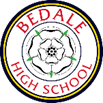 BEDALE HIGH SCHOOL – SEN DEPARTMENT“Excellence for all”Our SEND team is currently led by an interim Deputy Headteacher, supported by an experienced HLTA.  The team comprises of three full-time Advanced Teaching Assistants (ATA’s), six General Teaching Assistants (GTA’s) and one member of the team whose time is split between both roles.  In addition to classroom support, ATA’s take responsibility for leading interventions and also take on the role of key worker for a number of identified students.We have two dedicated SEND spaces: The Base and Room 29 where all of our intervention and support outside of the classroom takes place.  These spaces are open to students before school begins in a morning and at social times, and a homework club run after school three times per week.We have 14 students with EHCP’s and a number of these are students with ASC.  The school was previously an Enhanced Mainstream School (EMS) for autism and we continue to support those students who accessed the EMS provision through our Room 29.An action plan is in place to take us through to the appointment of the Director of Study – Access and Inclusion and we look forward to welcoming a passionate and enthusiastic colleague who is equipped to take us on the next stage of our journey.